Приложение Б (обязательное)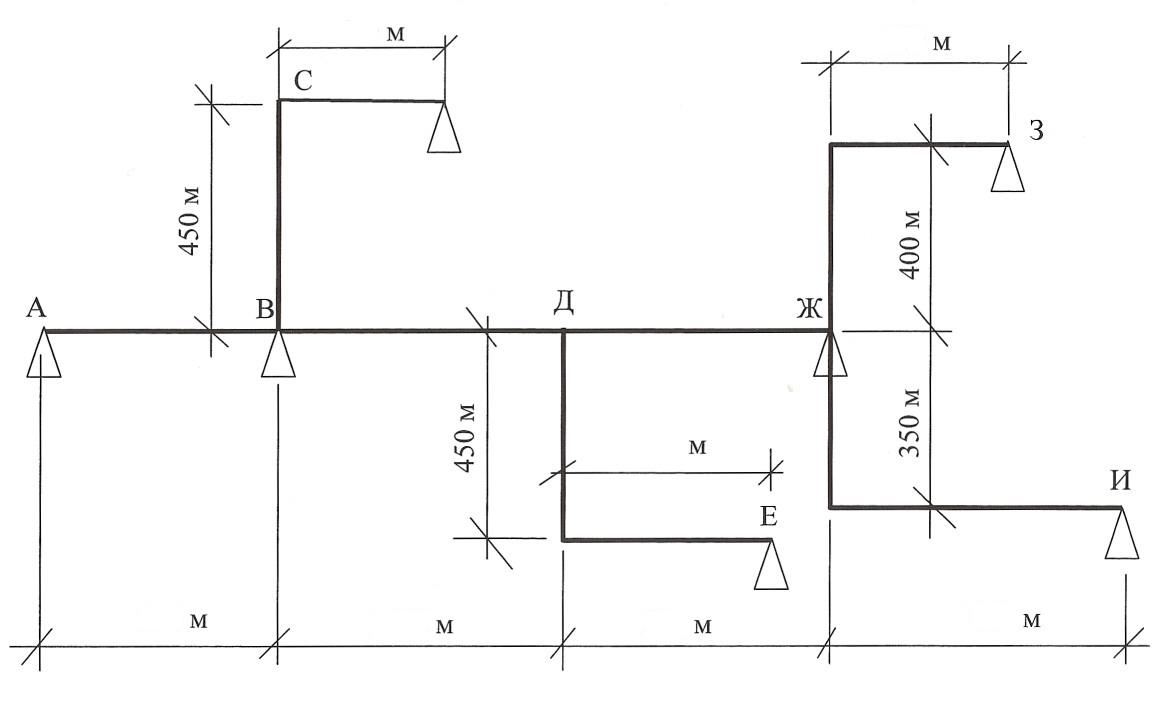 Рисунок А.1 – Схема разветвленной водопроводной сети